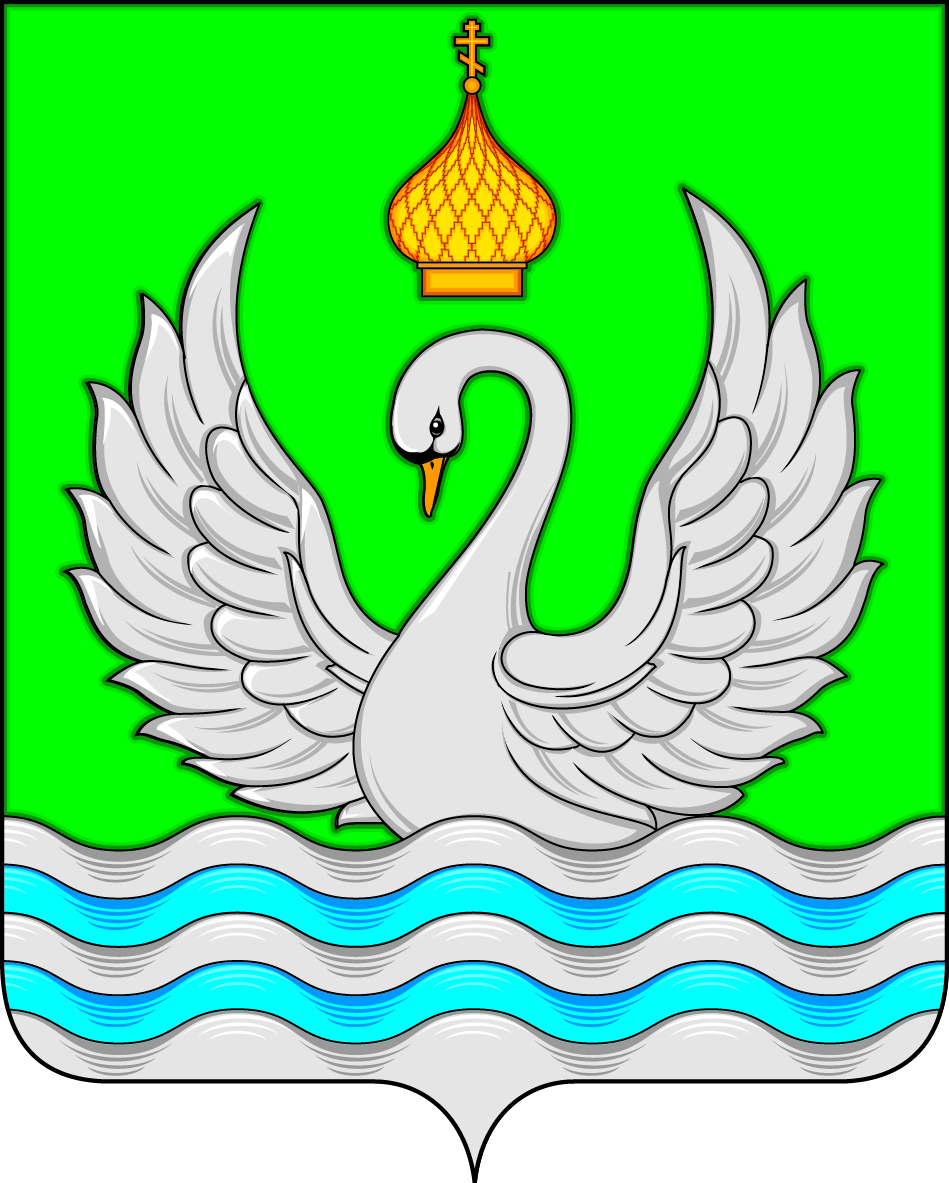 АДМИНИСТРАЦИЯСЕЛЬСКОГО ПОСЕЛЕНИЯ ЛОКОСОВОСургутского районаХанты-Мансийского автономного округа – ЮгрыПОСТАНОВЛЕНИЕ«20»  октября 2017 года 							                          № 72-нпа    с. Локосово	О     внесении    изменений   в  постановление администрации        сельского          поселенияЛокосово        от       27.07.2012          №43-нпа «Об утверждении Положения об  обеспеченииусловий      для     развития     на    территории муниципального       образования       сельскоепоселение Локосово  физической  культуры  и массового   спорта,   организации  проведенияофициальных физкультурно-оздоровительныхи  спортивных  мероприятий»	В целях приведения муниципального правового акта в соответствие с действующим законодательством: Внести в приложение к постановлению администрации сельского поселения Локосово от 27.07.2012 №43-нпа «Об утверждении Положения об  обеспечении условий для развития на территории муниципального образования сельское поселение Локосово физической культуры и массового спорта, организации проведения официальных физкультурно-оздоровительных мероприятий» следующие изменения:  В подпункте 2.1.1 пункта 2.1 раздела 2 слова «или спортивного мероприятия» и слова  «или спортивное мероприятие» исключить. 2. Настоящее постановление обнародовать и разместить на официальном сайте  муниципального образования сельское поселение Локосово.3. Настоящее постановление вступает в силу после его обнародования.И.о. главы сельского поселения                                                    В.В. Решетникова